МІНІСТЕРСТВО ОСВІТИ І НАУКИ УКРАЇНИУКРАЇНСЬКИЙ ДЕРЖАВНИЙ УНІВЕРСИТЕТЗАЛІЗНИЧНОГО ТРАНСПОРТУПроект ОСВІТНЯ-ПРОФЕСІЙНА ПРОГРАМАСПЕЦІАЛІЗОВАНІ КОМП’ЮТЕРНІ СИСТЕМИХарків – 2023I. Преамбула Законом України «Про вищу освіту» установлено, що:1) освітньо-професійна програма − єдиний комплекс освітніх компонентів (навчальних дисциплін, індивідуальних завдань, практик, контрольних заходів тощо), спрямованих на досягнення передбачених такою програмою результатів навчання, що дає право на отримання визначеної освітньої або освітньої та професійної (професійних) кваліфікації (кваліфікацій);2) стандарт вищої освіти визначає такі вимоги до освітньої програми:обсяг кредитів ЄКТС, необхідний для здобуття відповідного ступеня вищої освіти;вимоги до рівня освіти осіб, які можуть розпочати навчання за цією програмою, та результатів їх навчання;перелік обов’язкових компетентностей випускника;нормативний зміст підготовки здобувачів вищої освіти, сформульований у термінах результатів навчання;форми атестації здобувачів вищої освіти;вимоги до створення освітніх програм підготовки за галуззю знань, двома галузями знань або групою спеціальностей (у стандартах рівня молодшого бакалавра), міждисциплінарних освітньо-наукових програм (у стандартах магістра та доктора філософії);вимоги професійних стандартів (за їх наявності);3) освітня програма містить: перелік освітніх компонентів, їх логічну послідовність; вимоги до рівня освіти осіб, які можуть розпочати навчання за цією програмою; кількість кредитів ЄКТС, необхідних для виконання цієї програми, а також очікувані програмні результати навчання (компетентності), якими повинен оволодіти здобувач вищої освіти;4) заклад вищої освіти на підставі відповідної освітньої програми розробляє навчальний план, що визначає перелік та обсяг освітніх компонентів у кредитах ЄКТС, їх логічну послідовність, форми організації освітнього процесу, види та обсяг навчальних занять, графік навчального процесу, форми поточного і підсумкового контролю, що забезпечують досягнення здобувачем відповідного ступеня вищої освіти програмних результатів навчання. На основі навчального плану у визначеному закладом вищої освіти порядку для кожного здобувача вищої освіти розробляються та затверджуються індивідуальні навчальні плани на кожний навчальний рік. Освітньо-професійну програму «Спеціалізовані комп’ютерні системи» в редакції після перегляду:        1) Розроблено на основі стандарту вищої освіти першого (бакалаврського) рівня за спеціальністю 123 «Комп'ютерна інженерія», затвердженого та введеного в дію наказом Міністерства освіти і науки України від 19.06.2018 №1262 , закону України «Про внесення змін до деяких законів України щодо вдосконалення освітньої діяльності у сфері вищої освіти» та методичних рекомендацій щодо розроблення стандартів вищої освіти затверджених наказом Миністерства освіти і науки України №600 від 01.06.2016., враховані результати  аналізу якості навчання та змісту споріднених освітніх програм інших закладів вищой освіти України та европейських країн, власного набутого досвіду,  пропозицій   стейкхолдерів , представників студентського самоврядування та окремих студентів за результатами проведеного  опитування, враховані результати щорічного опитування роботодавців та студентів. Склад робочої групи:з залученням та врахуванням пропозицій і потреб таких стейкхолдерів:cхвалено на засіданні:кафедри спеціалізованих комп’ютерних систем від 25 січня  2023р., протокол № 5;- методичну експертизу здійснювала науково-методична комісія факультету інформаційно-керуючих систем та технологій від 15 лютого  2023 р., протокол № 5;- затверджено на засіданні вченої ради факультету інформаційно-керуючих систем та технологій від 15 лютого  2023 р., протокол № 6; - затверджено на засіданні вченої ради Українського державного університету залізничного транспорту від  17   березня 2023р., протокол № 2  . II. ПРОФІЛЬ  ОСВІТНЬОЇ ПРОГРАМИ СПЕЦІАЛІЗОВАНІ КоМПЮТЕРНІ СИСТЕМИ2.1. Загальна характеристика2.2. Вимоги до рівня освіти осіб, які можуть розпочати навчання за освітньо-професійною програмою та терміни навчання: наявність повної загальної середньої освіти, диплома молодшого бакалавра за спеціальністю. Термін навчання 3 роки 10 місяців на основі атестата про повну загальну середню освіту, 2 роки 10 місяців на основі диплома молодшого бакалавра за спеціальністю.III. Обсяг кредитів ЄКТС, необхідний для здобуття відповідного ступеня вищої освіти – на базі повної загальної середньої освіти становить 240 кредитів ЄКТС;– на базі ступеня «молодший бакалавр» (освітньо-кваліфікаційного рівня вищої освіти «молодший спеціаліст») заклад вищої освіти має право визнати та перезарахувати не більше ніж 60 кредитів ЄКТС, отриманих в межах попередньої освітньої програми підготовки молодшого бакалавра (молодшого спеціаліста).Мінімум 50 відсотків обсягу освітньої програми спрямовано на забезпечення загальних та спеціальних (фахових) компетентностей за освітньо-професійною програмою (спеціальністю), визначених стандартом вищої освіти за спеціальністю 123 Комп’ютерна інженерія, в галузі знань 12 Інформаційні технології введеного в дію наказом Міністерства освіти і науки Українивід 19 листопада 2018 р.Обсяг дисциплін вільного вибору студентів становить не менш як 25 відсотків загальної кількості кредитів ЄКТС, передбачених освітньою програмою.IV. Перелік компетентностей випускникаV. Нормативний зміст підготовки здобувачів вищої освіти, сформульований у термінах результатів навчанняУ таблиці 1 наведена матриця відповідності  визначених Освітньою програмою компетентностей дескрипторам НРК.У таблиці 2 наведена матриця відповідності визначених освітньою програмою результатів навчання та компетентностей.VI. Перелік освітніх компонентів та їх логічна послідовність* - форма підсумкового контролю визначається навчальним планом; ** - освітня компонента визначається за результатами вибору студентів відповідно до встановленого порядку.У таблиці 3 наведена матриця відповідності компетентностей та освітніх компонент.У Таблиці 4 наведена матриця відповідності визначених освітньою програмою результатів навчання та освітніх компонент.Логічна послідовність вивчення освітніх компонент визначається їх черговістю за початком вивчення (для освітніх компонент, які вивчаються протягом кількох семестрів початок вивчення освітніх компонент визначається першим семестром їх вивчення). Черговість вивчення освітніх компонент:1) освітні компоненти першої черги:Історія та культура  України,Українська мова за професійним спрямуванням,Філософія,Іноземна мова за професійним спрямуванням,Економічна теорія та економіка залізничного транспорту,Вища математика та теорія імовірностей,Фізика,Інженерна та комп'ютерна  графіка.ТАУ цифрових систем,Алгоритми та методи обчислень;2) освітні компоненти другої черги:Інженерія ПЗ,Операційні системи,Комп'ютерна електроніка та схемотехніка,Програмування,Мови опису апаратних засобів,Теорія кодування та захист інформації,Технологічні процеси на залізничному транспорті,Основи охорони праці та безпеки життедіяльності,Практична підготовка;3) освітні компоненти третьої черги:Технології та автоматизація проектування цифрових пристроїв та     КС,Паралельні та розподілені системи та Cloud-технології.Інформаційні системи та інформаційні технології  на залізничному транспорті,Технічна діагностика та тестопридатність цифрових пристроів,  комп'ютерних     систем, мереж та програмного забезпечення,Організація та системи керування БД,Комп’ютерні системи та мережі,Практична підготовка;4) освітня компонента четвертої черги: підготовка до захисту випускної кваліфікаційної роботи;5) черговість вивчення інших освітніх компонент визначається навчальним планом.VII. Форми атестації здобувачів вищої освітиVIII. Вимоги до наявності системи внутрішнього забезпечення якості вищої освітиВ Українському державному університеті залізничного транспорту функціонує система забезпечення якості освітньої діяльності та якості вищої освіти (система внутрішнього забезпечення якості), яка передбачає здійснення таких процедур і заходів: 1) визначення принципів та процедур забезпечення якості вищої освіти;2) здійснення моніторингу та періодичного перегляду освітніх програм; 3) щорічне оцінювання здобувачів вищої освіти, науково-педагогічних і педагогічних працівників закладу вищої освіти та регулярне оприлюднення результатів таких оцінювань на офіційному веб-сайті закладу вищої освіти, на інформаційних стендах та в будь-який інший спосіб;4) забезпечення підвищення кваліфікації педагогічних, наукових і науково-педагогічних працівників; 5) забезпечення наявності необхідних ресурсів для організації освітнього процесу, у тому числі самостійної роботи студентів, за освітньою програмою; 6) забезпечення наявності інформаційних систем для ефективного управління освітнім процесом; 7) забезпечення публічності інформації про освітню програму, ступінь вищої освіти та кваліфікацію; 8) забезпечення ефективної системи запобігання та виявлення академічного плагіату у наукових працях працівників і здобувачів вищої освіти. IX. Перелік нормативних документів, на яких базується      Освітня програмаЗакон України від 01.07.2014 р. № 1556-УІІ «Про вищу освіту» [Режим доступу:  http://zakon5.rada.gov.ua/laws/show/2145-19];Закон України від 05.09.2017 р. «Про освіту» - [Режим доступу: http://zakon5.rada.gov.ua/laws/show/2145-19];Постанова Кабінету Міністрів України «Про затвердження переліку галузей знань і спеціальностей, за якими здійснюється підготовка здобувачів вищої освіти» від 29.04.2015 р. №266[Режим доступу: http://zakon4.rada.gov.ua/laws/show/266-2015-n]Постанова Кабінету Міністрів України «Про затвердження Ліцензійних умов провадження освітньої діяльності закладів освіти» від 30.12.2015 р. № 1187 [Режим доступу; http://zakon4.rada.gov.Ua/laws/show/l 187-2015-n/page]Постанова Кабінету Міністрів України «Про затвердження Національної рамки кваліфікацій» від 23.11.2011 р. №1341 [Режим доступу: hitp://zakon4.rada.gov. ua/laws/show/134) -2011 -n];Національний  класифікатор України; «Класифікація   видів економічної діяльності» ДК 009: 2010 [Режим доступу; http://www.ukrsiat.gov.ua/];Національний класифікатор України: «Класифікатор професій» ДК 003: 2010ДК 003:2010 [Режим доступу: [htlp://www.dk003.coin].Таблиця 1 – Матриця відповідності  визначених Освітньою програмою компетентностей дескрипторам НРКТаблиця 2 – Матриця відповідності визначених освітньою програмою результатів навчання та компетентностейТаблиця 3 Матриця відповідності компетентностей та освітніх компонент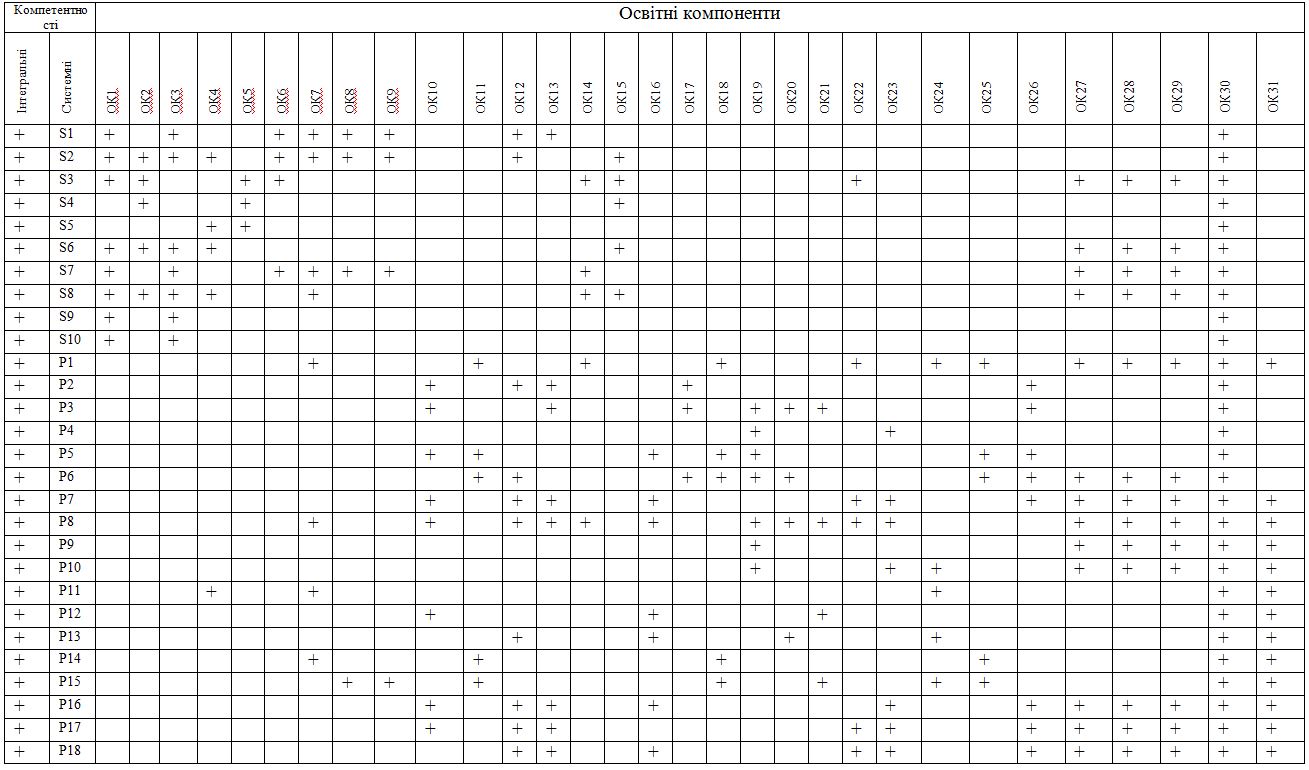 Таблиця 4. Матриця відповідності визначених освітньою програмою результатів навчання та освітніх компонент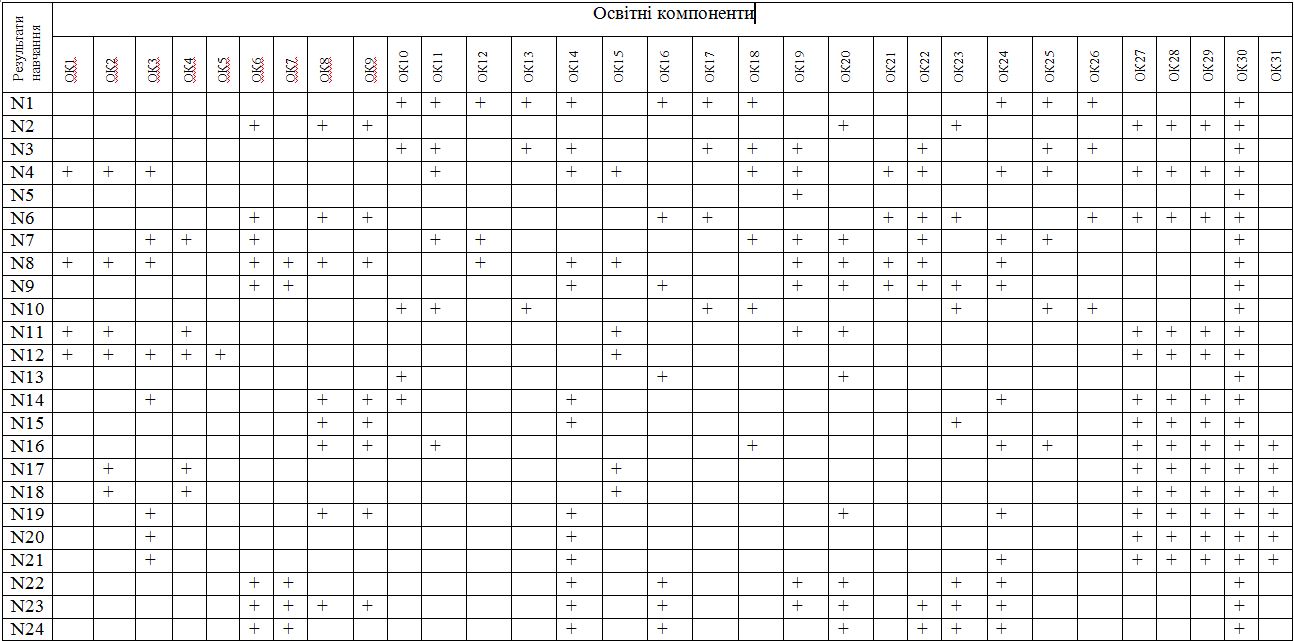 Розробники освітньо-професійної програми «Спеціалізовані комп’ютерні системи»:Рівень вищої освіти:першийСтупінь вищої освіти:бакалаврГалузь знань:12 Інформаційні технологіїСпеціальність:123 Комп’ютерна інженеріяДОЦЕНКО Сергій ІллічДоцент кафедри спеціалізованих комп’ютерних систем, доктор технічних наук,  - голова робочої групиПАВЛЕНКО Євген  Петрович  Доцент кафедри спеціалізованих комп'ютерних систем, кандидат  технічних наукМОЙСЕЄНКО Валентин ІвановичПрофесор кафедри спеціалізованих комп’ютерних систем, доктор технічних наукСЕДЯКІН Іван  студент 1 курсу спеціальності 123 «Комп'ютерна інженерія»ДАВИДОВ Ілля ВалерійовичГоловний інженер виробничогопідрозділу «Харківське відділення» філії «Головний інформаційно-обчислювальний центр» ПАТ УЗ БУРЯКОВСЬКИЙ Сергій ГенадійовичДиректор науково-дослідного і проектно-конструкторського інституту НТУ ХПІ БЕЗДЄЛЬНИЙЮрій МихайловичДиректор центру комп’ютерних технологій   «ТАІС» ПЕТРИЧЕНКООлександр ВолодимировичДиректор ТОВ «ПРОФТСОФТ» Рівень вищої освітиПерший (бакалаврський) рівеньСтупінь вищої освітиБакалаврГалуз знань12 «Інформаційні технології»Спеціальність123 «Комп'ютерна інженерія»Обмеження щодо форм навчаннянемаєОсвітня кваліфікаціябакалавр з комп'ютерної інженеріїПрофесійна кваліфікаціяФахівець з інформаційних технологійКваліфікація в дипломіКваліфікація  освітня  -  бакалавр  з комп'ютерноїінженерії:Кваліфікація професійна - фахівець з інформаційних технологійСтупінь вищої освіти-Бакалавр
Спеціальність - 123 Комп'ютерна інженерія
Спеціалізація - (Спеціалізовані комп’ютерні системи)
Освітня програма - Спеціалізовані комп’ютерні системиРівень НРКНРК України – 6 рівень.ПередумовиНаявність повної загальної середньої освіти, диплома молодшого бакалавра за спеціальністю.Мова викладанняУкраїнська мова.Створення цілісної системи забезпечення підготовки фахівців за першим (бакалаврським) рівнем в сфері інформаційних технологій, здатних до розроблення і застосування сучасних спеціалізованих комп’ютерних систему першу чергу для потреб залізничного транспорту.Опис предметної областіОб'єкти професійної діяльності випускників:програмно-технічні засоби (апаратні, програмовні реконфігуровні, системне та прикладне програмне забезпечення) комп'ютерів та комп'ютерних систем універсального та спеціального призначення, в тому числі стаціонарних, мобільних,
вбудованих, розподілених систем на залізничному транспорті та інших галузях, локальних, глобальних комп'ютерних мереж та мережі Інтернет, Інтернету речей, ІТ-інфраструктур, інтерфейси та протоколи взаємодії їх компонентів.Цілі навчання: підготовка фахівців, здатних самостійно використовувати і впроваджувати технології комп'ютерної інженерії.Теоретичний зміст предметної області: поняття, концепції, принципи, методи, програмно-технічні засоби та технології створення, використання та обслуговування комп'ютерних систем та мереж на залізничному транспорті та інших галузях Методи, методики та технології (якими має оволодіти здобувач вищої освіти для застосовування на практиці): методи автоматизованого проектування програмно-технічних засобів комп'ютерних систем та їх компонентів, методи математичного та комп'ютерного моделювання, інформаційні технології, технології розробки спеціалізованого програмного забезпечення, технології мережних, мобільних та хмарних обчислень.Інструменти та обладнання Лабораторія CLOUD-технологий -12 ПЕОМ:Цезарь-С Celeron-2.13GHz, 1GB DDR1 - 12 шт., Сервер Supermicro SYS-6017R-3LRF. Лабораторія мікропроцесорних пристроїв- 12 ПЕОМ: Celeron-2.66GHz, 512MB DDR2 – 5 шт.; Celeron-2.26GHz, 1GB DDR – 1 шт.; Celeron-1,7MHz, 1GB DDR – 1 шт.; Celeron-2.4GHz, 1GB DDR2 - 5 шт., мікропроцесорні контролери ML-1- 12 комплектів,  комплекс програмованих логічних контролерів Schneider Elektrik. Лабораторія  моделювання елементів комп’ютерних систем - 12 ПЕОМ: Celeron G-1840. 4GB DDR3; Лабораторія комп’ютерних мереж - 12 ПЕОМ: Celeron-CPU G550 2.59GHz, 2GB DDR3 – 7 шт., Celeron-2.26GHz, 1GB DDR - 5 шт., АРМ навчальний АЕАЕ.421446.050,051,056  - 3 комплетиАкадемічні та професійні права випускниківМожливість навчання за програмою другого циклу вищої
освіти.Навчальна програма підготовки бакалаврів спеціальності «Комп'ютерна інженерія» базується на міжнародних стандартах і містить уніфікований перелік рекомендованих базових дисциплін. Це гарантує отримання широких знань і умінь в області сучасних обчислювальних засобів та інформаційних технологій, і дозволяє випускникам проходити підвищення кваліфікації на підприємствах, що рекомендовані виробниками.Працевлаштування випускниківОсновні посади – Технічні фахівці в галузі обчислювальної техніки. Фахівець із конфігурування комп'ютерної системи. Технік інформаційно-обчислювального центру. Фахівець інфокомунікацій.  Технік з розроблення комп'ютерних програм.  Фахівець із системного адміністрування, програміст. Фахівець з інформаційних технологій. Працевлаштування: ІТ- компанії, підприємства промисловості і транспорту (у першу чергу залізничного ), державний сектор економіки та підприємства бізнесу.Інтегральна компетентністьЗдатність розв'язувати складні спеціалізовані задачі та практичні проблеми під час професійної діяльності в комп'ютерній галузі, у тому числі на залізничному транспорті, або навчанні, шо передбачає застосування теорій та методів комп'ютерної інженерії і характеризується комплексністю та невизначеністю умов.Загальні компетентностіСистемні компетентності S1. Здатність до абстрактного мислення, аналізу і синтезу.S2. Здатність вчитися і оволодівати сучасними знаннями.S3. Здатність застосовувати знання у практичних ситуаціях.S.4. Здатність спілкуватися державною мовою як усно, так і письмово.S.5. Здатність спілкуватися іноземною мовою.S.6. Навички міжособистісної взаємодії.S7. Вміння виявляти, ставити та вирішувати проблеми.S8. Здатність працювати в команді.S9. Здатність реалізувати свої права і обов'язки як члена
суспільства, усвідомлювати цінності громадянського
(вільного демократичного) суспільства та необхідність його сталого розвитку, верховенства права, прав і свобод людини і громадянина в Україні.S10. Здатність зберігати та примножувати моральні, культурні, наукові цінності і досягнення суспільства на основі розуміння історії та закономірностей розвитку предметної області, її місця у загальній системі знань про природу і суспільство та у розвитку суспільства, техніки і технологій,
використовувати різні види та форми рухової активності для активного відпочинку та ведення здорового способу життя.Спеціальні (фахові, предметні) компетентностіР1. Здатність застосовувати законодавчу та нормативно-правову базу, а також державні та міжнародні вимоги, практики і стандарти з метою здійснення професійної діяльності в галузі комп'ютерної інженерії. Р2. Здатність використовувати сучасні методи і мови програмування для розроблення алгоритмічного та програмного забезпечення.РЗ. Здатність створювати системне та прикладне програмне забезпечення комп'ютерних систем та мереж.Р4. Здатність забезпечувати захист інформації, що обробляється в комп'ютерних системах та мережах, особливо для систем критичного призначення, з метою реалізації встановленої політики інформаційної безпеки.Р5. Здатність використовувати засоби і системи автоматизації проектування до розроблення компонентів комп'ютерних систем та мереж, Інтернет додатків тощо.Р6. Здатність проектувати, впроваджувати та обслуговувати комп'ютерні системи та мережі різного виду та призначення. Р7. Здатність використовувати та впроваджувати нові технології  брати участь у модернізації та реконструкції галузевих комп'ютерних систем та мереж, різноманітних вбудованих і розподілених додатків, зокрема з метою підвищення їх безпечності та  ефективності.Р8. Готовність брати участь у роботах з впровадження комп'ютерних систем та мереж, введення їх до експлуатації на об'єктах різного призначення.Р9. Здатність системно адмініструвати, використовувати, адаптувати та експлуатувати наявні інформаційні технології та системи.Р10. Здатність здійснювати організацію робочих місць, їхнє технічне оснащення, розміщення комп'ютерного устаткування, використання організаційних, технічних, алгоритмічних та інших методів і засобів захисту інформації. Р11. Здатність оформляти отримані робочі результати у вигляді презентацій, науково-технічних звітів. Р12. Здатність ідентифікувати, класифікувати та описувати роботу   програмно-технічних   засобів,   комп'ютерних систем, мереж та їхніх компонентів шляхом використання аналітичних методів і методів моделювання; РІЗ. Здатність вирішувати проблеми у галузі комп'ютерних та інформаційних технологій, визначати обмеження цих технологій.Р14. Здатність проектувати системи та їхні компоненти з урахуванням усіх аспектів їх життєвого циклу та поставленої задачі, включаючи створення, налаштування, експлуатацію, технічне обслуговування та утилізацію.Р15. Здатність аргументувати вибір методів розв'язування спеціалізованих задач, критично оцінювати отримані результати, обґрунтовувати та захищати прийняті рішення.Додаткові спеціальні компетентності (за освітньою програмою)Р16. Здатність створювати прикладне програмне забезпечення для комп'ютерних систем та мереж критичного призначення, у першу чергу залізничного транспорту.Р17. Здатність проектувати, впроваджувати та обслуговувати комп'ютерні системи та мережі систем керування критичного призначення з властивостями захисної відмови. Р18.  Здатність вирішувати проблеми інноваційного розвитку комп'ютерних та інформаційних технологій, залізничної галузі з урахуванням специфіки її технологічних процесів та вимог міжнародних та європейських регулюючих документів.Знання N1. Знати і розуміти наукові положення, що лежать в основі функціонування комп’ютерних засобів, систем та мереж. N2. Мати навички проведення експериментів, збирання даних та моделювання в комп’ютерних системах.N3. Знати новітні технології в галузі комп’ютерної інженерії. N4. Знати та розуміти вплив технічних рішень в суспільному, економічному, соціальному і екологічному контексті. N5. Мати знання основ економіки та управління проектами. Уміння N6. Вміти застосовувати знання для ідентифікації, формулювання і розв’язування технічних задач спеціальності, використовуючи методи, що є найбільш придатними для досягнення поставлених цілей. N7. Вміти розв’язувати задачі аналізу та синтезу засобів, характерних для спеціальності. N8. Вміти системно мислити та застосовувати творчі здібності до формування нових ідей. N9. Вміти застосовувати знання технічних характеристик, конструктивних особливостей, призначення і правил експлуатації програмно-технічних засобів комп’ютерних систем та мереж для вирішення технічних задач спеціальності. N10. Вміти розробляти програмне забезпечення для вбудованих і розподілених застосувань, мобільних і гібридних систем, систем критичного призначення, розраховувати, експлуатувати, типове для спеціальності обладнання. N11. Вміти здійснювати пошук інформації в різних джерелах для розв’язання задач комп’ютерної інженерії. N12. Вміти ефективно працювати як індивідуально, так і у складі команди. N13. Вміти ідентифікувати, класифікувати та описувати роботу спеціалізованих  комп’ютерних систем та їх компонентів. N14. Вміти поєднувати теорію і практику, а також приймати рішення та виробляти стратегію діяльності для вирішення завдань спеціальності з урахуванням загальнолюдських цінностей, суспільних, державних та виробничих інтересів. N15. Вміти виконувати експериментальні дослідження за професійною тематикою. N16. Вміти оцінювати отримані результати та аргументовано захищати прийняті рішення. Комунікація N17. Спілкуватись усно та письмово з професійних питань українською мовою та однією з іноземних мов (англійською, німецькою, італійською, французькою, іспанською). N18. Використовувати інформаційні технології для ефективного спілкування на професійному та соціальному рівнях. Автономія і відповідальністьN19. Здатність адаптуватись до нових ситуацій, обґрунтовувати, приймати та реалізовувати у межах компетенції рішення.N20.   Усвідомлювати необхідність навчання впродовж усього життя з метою поглиблення  набутих та здобуття нових фахових знань, удосконалення креативного мислення. N21.   Якісно виконувати роботу та досягати поставленої мети ї дотриманням вимог професійної етики.Додаткові програмні результати навчання (за Освітньою програмою)N22. Вміти застосовувати набуті знання та уміння для вирішення проблем розвитку швидкісного залізничного транспорту, підвищення його безпечності та конкурентоспроможності.N23.Вміти розробляти, проектувати та здійснювати технічне обслуговування комп’ютерних систем залізничної автоматики та інших систем критичного призначення у споріднених галузях.N24. Вміти забезпечувати апаратну та програмну підтримку системних інновацій залізничної галузі на основі концептуальних положень відомчих та міжнародних регулюючих документів в частині транспорту.Код н/дКомпоненти освітньої програми (навчальні дисципліни, практики, кваліфікаційна робота)Кількість кредитівКількість кредитівФормаПідсумкового контролю*123341. Цикл загальної підготовкиОбов’язкові компоненти ОПОбов’язкові компоненти ОПОбов’язкові компоненти ОПОК1Історія та культура УкраїниІсторія та культура України3,0екзаменОК2Українська мова (за професійним спрямуванням)Українська мова (за професійним спрямуванням)3,0екзаменОК 3ФілософіяФілософія3,0екзаменОК 4Іноземна мова (за професійним спрямуванням)Іноземна мова (за професійним спрямуванням)6,0екзамен/залікОК 5Фізичне вихованняФізичне вихованнязалікОК 6ФізикаФізика8,0екзаменОК 7Інженерна та комп'ютерна графікаІнженерна та комп'ютерна графіка3,0залікОК 8Вища математикаВища математика11,0екзаменОК 9Теорія ймовірностейТеорія ймовірностей4,0екзаменОК 10Операційні системиОпераційні системи5,0залікОК11Методи та програмні засоби інженерних розрахунківМетоди та програмні засоби інженерних розрахунків3,0залікОК12Комп'ютерні системи керуванняКомп'ютерні системи керування9,0екзамен/залікОК13Програмування та алгоритмізаціяПрограмування та алгоритмізація9,0екзамен/залікОК14Технологічні процеси на залізничному транспортіТехнологічні процеси на залізничному транспорті3,0залікОК15Мова навчання та соціально-побутового спілкування Мова навчання та соціально-побутового спілкування екзамен/залікОбов’язкові компоненти разомОбов’язкові компоненти разом70Вибіркові компоненти ОПВибіркові компоненти ОПВК 1Вибіркова навчальна дисципліна  1**Вибіркова навчальна дисципліна  1**3залікВК 2Вибіркова навчальна дисципліна  2**Вибіркова навчальна дисципліна  2**3залікВК 3Вибіркова навчальна дисципліна  3**Вибіркова навчальна дисципліна  3**3залікВК 4Вибіркова навчальна дисципліна  4**Вибіркова навчальна дисципліна  4**3залікВибіркові компоненти разомВибіркові компоненти разом12ВсьогоВсього822. Цикл професійної підготовки2. Цикл професійної підготовки2. Цикл професійної підготовкиОбов’язкові компоненти ОПОбов’язкові компоненти ОПОК 16Електроніка та мікросхемотехнікаЕлектроніка та мікросхемотехніка12,0екзамен ОК 17Інженерія програмного забезпеченняІнженерія програмного забезпечення13,0 екзамен/залікОК 18Технології та автоматизація проектування цифрових пристроїв та  комп'ютерних системТехнології та автоматизація проектування цифрових пристроїв та  комп'ютерних систем9,0 екзамен/залікОК 19Комп'ютерні системи та мережіКомп'ютерні системи та мережі8,0 екзамен ОК 20Організація та системи керування базами даних та знаньОрганізація та системи керування базами даних та знань8,0екзамен/залік ОК 21Технична діагностика та тестопридатність цифрових пристроїв,  комп'ютерних систем, мереж та програмного забезпеченняТехнична діагностика та тестопридатність цифрових пристроїв,  комп'ютерних систем, мереж та програмного забезпечення9,0екзаменОК 22Інформаційні системи   та інформаційні технологіїІнформаційні системи   та інформаційні технології9,0екзамен/залікОК 23Теорія кодування та захист інформації в комп'ютерних системахТеорія кодування та захист інформації в комп'ютерних системах9,0екзамен/залікОК 24Основи охорони праці та безпека життєдіяльностіОснови охорони праці та безпека життєдіяльності3,0екзамен  ОК 25Системи автоматизованого проектування  та комп`ютерного моделюванняСистеми автоматизованого проектування  та комп`ютерного моделювання10,0екзамен/залік ОК26Программування мікропроцесорних автоматів та мікроконтролерних системПрограммування мікропроцесорних автоматів та мікроконтролерних систем6,0екзаменОК27Навчальна  практикаНавчальна  практика3,0залікОК28Виробнича  практикаВиробнича  практика3,0залікОК29Переддипломна практикаПереддипломна практика2,0залікОбов’язкові компоненти разомОбов’язкові компоненти разом104ОК 30Підготовка кваліфікаційної роботиПідготовка кваліфікаційної роботи5ОК 31Захист кваліфікаційної роботиЗахист кваліфікаційної роботи1Вибіркові компоненти ОПВибіркові компоненти ОП ВК5Вибіркова навчальна дисципліна  1**Вибіркова навчальна дисципліна  1**6залікВК 6Вибіркова навчальна дисципліна  2**Вибіркова навчальна дисципліна  2**6залікВК 7Вибіркова навчальна дисципліна  3**Вибіркова навчальна дисципліна  3**6залікВК 8Вибіркова навчальна дисципліна  4**Вибіркова навчальна дисципліна  4** 6залікВК 9Вибіркова навчальна дисципліна  5**Вибіркова навчальна дисципліна  5**6залікВК 10Вибіркова навчальна дисципліна  6**Вибіркова навчальна дисципліна  6**6залікВК 11Вибіркова навчальна дисципліна  7**Вибіркова навчальна дисципліна  7**6залікВК 12Вибіркова навчальна дисципліна  8**Вибіркова навчальна дисципліна  8**6залікВибіркові компоненти разомВибіркові компоненти разом48Загальний обсяг циклу загальної підготовки:Загальний обсяг циклу загальної підготовки:Загальний обсяг циклу загальної підготовки:82Загальний обсяг циклу професійної підготовки:Загальний обсяг циклу професійної підготовки:Загальний обсяг циклу професійної підготовки:144Загальний обсяг обов’язкових компонентів:Загальний обсяг обов’язкових компонентів:Загальний обсяг обов’язкових компонентів:166Загальний обсяг вибіркових компонентів:Загальний обсяг вибіркових компонентів:Загальний обсяг вибіркових компонентів:60у тому числі за вибором студентів:у тому числі за вибором студентів:у тому числі за вибором студентів:60ЗАГАЛЬНИЙ ОБСЯГ ОСВІТНЬОЇ ПРОГРАМИЗАГАЛЬНИЙ ОБСЯГ ОСВІТНЬОЇ ПРОГРАМИЗАГАЛЬНИЙ ОБСЯГ ОСВІТНЬОЇ ПРОГРАМИ240Форми атестації здобувачів вищої освіти Публічний захист кваліфікаційної роботи.Вимоги до кваліфікаційноїроботиКваліфікаційна робота повинна містити результати виконання аналітичних та теоретичних, системо-технічних або експериментальних досліджень одного з актуальних завдань спеціальності 123 «Комп'ютерна інженерія» в рамках об'єктів професійної діяльності і бакалаврів, а  також результати проектування, моделювання, імплементації та тестування заданих у завданні до виконання роботи комп'ютерних засобів та демонструвати досягнення результатів навчання, визначених цим стандартом і освітньою програмою, здатність автора логічно, на підставісучасних наукових методів викладати свої погляди за темою роботи, обґрунтовувати вибір технічного і програмного забезпечення, робити обґрунтовані висновки і формулювати конкретні пропозиції та рекомендації щодо отриманих результатів.У кваліфікаційній роботі не може бути академічного плагіату, фальсифікації та списування.Кваліфікаційні роботи мають бути оприлюднені на офіційному сайті закладу вищої освіти або його підрозділу (факультеті, інституті, кафедрі), або у репозитарії закладу вищої освіти. КомпетентностіЗнанняУмінняКомунікаціяАвтономія та відповідальністьІнтегральна компетентністьІнтегральна компетентністьІнтегральна компетентністьІнтегральна компетентністьІнтегральна компетентністьКонцептуальні знання, набуті у процесі навчання та професійної діяльності, включаючи певні   знання сучасних досягнень. Критичне осмислення основних теорій, принципів. методів іпонять   у   навчанні та професійній діяльностіРозв'язання складних непередбачуваннх задач і проблем у спеціалізованих   сферах професійної діяльності    та. або    навчання, що передбачає збирання та інтерпретацію інформації (даних), вибір методів та інструментальних засобів.  Використання,        адаптацію та удосконалення комп'ютерних технологій, застосування інноваційних підходів до їх створенняДонесення до фахівців і нефахівців інформації, ідей. проблем,  рішень та власного   досвіду в галузі професійної діяльності здатність ефективно формувати комунікаційну стратегіюКерування комплексними діями  або проектами, відповідальність за прийняття рішень  у непередбачуваннх  умовах,   відповідальність за професійний розвиток окремих осіб та або груп осіб, здатність до подальшого навчання з високим рівнем автономностіЗагальні компетентності Загальні компетентності Загальні компетентності Загальні компетентності Загальні компетентності S1N1, N3N7, N16N17, N18N19S2N1, N4, N5N8, N9, N11, N12, N14N17, N18N19, N20S3N4N9-N15N17, N18N19, N21S4--N17N20S5--N17, N18N19, N20, N21S6N4N11N18N20S7N2, N5N7, N8, N16N17, N18N19, N20, N21S8N5N7,N9-N12, N16N17, N18N20, N21S9N12, N16N17, N18N19, N20, N21S10N1,N2,NЗN6-N8, N11, NІЗ, N15, N16N17, N18N19, N20Спеціальні (фахові) компетентності Спеціальні (фахові) компетентності Спеціальні (фахові) компетентності Спеціальні (фахові) компетентності Спеціальні (фахові) компетентності Р1N2, N4, N5N7, N9, N10-N20Р2N1, N2, N4, N5N6-N8, N13, N16N17, N18N20РЗN1, N2N6, N8, N9, N13N18N20Р4N1, N2, N5N6. N8-N13, N16N18N20Р5N1,N2,N5N6, N8-N13, N16N18N20Р6N2, N4N8, N9, N11, N12, N16N17, N18N19, N20, N21Р7N4N9, N11, N12, N16N17, N18N19, N20, N21Р8N2, N4N9, N11, N12, N16N17N19, N20, N21Р9N2, N6N9, N11, N12, N16N17N19, N20, N21Р10N2, N4N9-N12-N19, N20, N21Р11N5N8, N11, N12, N16N17, N18N21Р12N1, N2N6-N13, N16-N20РІЗN1, N2, N4, N5N6-N13, N16N17, N18N20Р14N1, N2, N5N6-N13, N16N18N20Р15N1-N3, N4N6-N8,N14,N14-N16N17, N18N19, N20Р16N4N9, N11, N12, N16N17, N18N19, N20, N21Р17N4N9, N11, N12, N16N17, N18N19, N20, N21Р18N4N9, N11, N12, N16N17, N18N19, N20, N21КомпетентностіКомпетентностіКомпетентностіКомпетентностіКомпетентностіКомпетентностіКомпетентностіКомпетентностіКомпетентностіКомпетентностіКомпетентностіКомпетентностіКомпетентностіКомпетентностіКомпетентностіКомпетентностіКомпетентностіКомпетентностіКомпетентностіКомпетентностіКомпетентностіКомпетентностіКомпетентностіКомпетентностіКомпетентностіКомпетентностіПрограмні результатиІнтегральнакомпетентністьЗагальні (системні) компетентностіЗагальні (системні) компетентностіЗагальні (системні) компетентностіЗагальні (системні) компетентностіЗагальні (системні) компетентностіЗагальні (системні) компетентностіЗагальні (системні) компетентностіЗагальні (системні) компетентностіЗагальні (системні) компетентностіЗагальні (системні) компетентностіСпеціальні (фахові) компетентностіСпеціальні (фахові) компетентностіСпеціальні (фахові) компетентностіСпеціальні (фахові) компетентностіСпеціальні (фахові) компетентностіСпеціальні (фахові) компетентностіСпеціальні (фахові) компетентностіСпеціальні (фахові) компетентностіСпеціальні (фахові) компетентностіСпеціальні (фахові) компетентностіСпеціальні (фахові) компетентностіСпеціальні (фахові) компетентностіСпеціальні (фахові) компетентностіСпеціальні (фахові) компетентностіСпеціальні (фахові) компетентностіПрограмні результатиІнтегральнакомпетентністьS1S2S3S4S5S6S7S8S9S10Р1Р2РЗР4Р5Р6Р7Р8Р9Р10Р11Р12РІЗР14Р15N1          ++++++++++++N2          ++++++++++++++++N3          +++++N4          ++++++++++++N5          +++++++++++N6          ++++++++++N7          ++++++++++N8          ++++++++++++++N9          +++++++++++++N10          +++++++++N11          ++++++++++++++++N12          ++++++++++++++N13          ++++++++++N14          ++++N15          ++++N16          ++++++++++++++++++N17          +++++++++++++++++N18          ++++++++++++++++++++++N19          +++++++++++++N20          +++++++++++++++++++++++N21          +++++++++++N22          ++++++++++N23          ++++++++++++N24          +++++++++++Доцент кафедри спеціалізованих комп’ютерних систем, доктор технічних наук, керівник робочої проектної групи;_____________Сергій ДОЦЕНКОЗавідувач кафедри  спеціалізованих комп’ютерних систем, доктор технічних наук_____________Валентин МОЙСЕЄНКОДоцент кафедри  спеціалізованих комп’ютерних систем, канд. техн. наук_____________Евген ПАВЛЕНКО